Fachschaft  PharmazieHeinrich-Heine-Universität DüsseldorfGeb. 26.31 U1 R41Universitätsstraße 140225 DüsseldorfTel.: 0211-8112516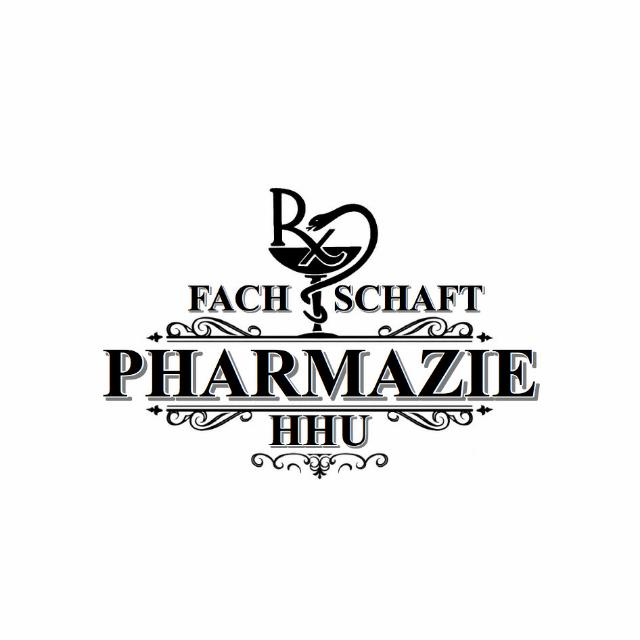 Protokoll des Präsenz-Dozierendengespräches 26.06.2023Anwesende Räte:  	 Evelyn W.	 Eunice M.		 Moritz K.		 Samuel K. Lukas M. 	 Simon T.  	              Jona S.		 Rojin K. Yousra L.	 Jonas A.		 Sarah G.		 Marwa M.Anfang: 18:30 UhrTagesordnung:TOP 0: RegulariaBeschlussfähigkeit wird festgestelltRedeleitung wird Maik G. übertragenTOP 1: BegrüßungBegrüßung der Dozierenden durch die RedeleitungObligatorische Vorstellungsrunde TOP 2: PharmanautenFachschaft begrüßt, dass die Pharmanauten-Fahrt wieder stattfindetBreitkreutz merkt an, dass sich sehr wenige angemeldet haben und ein paar Erstsemestler, die sich angemeldet haben, nicht mitgefahren sindviele Studierende haben dort für Kolloquien gelernt und nicht aktiv mitgearbeitetJonas A. merkt an, dass viele Erstsemestler nicht mehr zu den O-Tutorien erscheinenProf. Breitkreutz merkt an, dass er zukünftig eine Person aus der Industrie nicht mehr anfragen würde, wenn das Angebot kaum angenommen wirdProf. Stark merkt an, dass ein gutes Programm (mit guter Unterkunft) angeboten wurde und es kaum angenommen wurdenächstes Semester wird nochmals eine Fahrt angeboten Tarik B. spricht sich als mitfahrendes Mitglied der Fachschaft aus, dass die Atmosphäre einer typischen Pharmanauten-Fahrt nicht aufkamO-Tutorinnen Lea D. und Rojin K. merken an, dass sie die Fahrt ihrerseits sehr oft angesprochen haben und sie auf die Anmeldungs-Deadline hingewiesen habenWerbung über Social-Media könnte hilfreich für die nächste Fahrt seinMaik G. sagt, dass die Pharmanauten-Fahrt von der Fachschaft aus in Zukunft mehr angeworben wirdProf. Stark merkt an, dass die Kolloquien ein Wunsch der Fachschaft waren und ein Wochenende für die Fahrt drin sein sollte TOP 3: Update zum 1. Staatsexamendie Quoten verbessern sich etwas im Frühjahr 23 im Gegensatz zum Herbst 22Taskforce-Update Biologie:Fach mit am schlechtestendie größten Schwächen liegen in der Humanbiologie und MikrobiologieProf. Däubener wurde kontaktiert und die Staatsexamen-Fragen zur Verfügung gestellt  aktiv mit in seiner Vorlesung eingebautMaik G. merkt an, dass Prof. Däubener viel positiv verändert hat und aktiv mit Fragen lehrtUKD für Physiologie kontaktiert: Aufteilung der Gewichtung wurde mit den Professoren besprochen und diese achten mehr daraufkeine Anwesenheitspflicht bei der Genetik-VorlesungTaskforce-Update Physik:Klausur nach dem Praktikum wird sich mehr auf Vorlesungsinhalt konzentrieren und weniger auf Praktikumsinhalte wie bisherErgebnisse müssen nun abgewartet werdenDr. Gioffreda sagt, dass sie jedes Semester kontaktiert wird bezüglich Problemen der Studierendenviele Studierende vernachlässigen Chemie-Fächer, da Physik keine Zulassungsvoraussetzungen hatFrau Knak merkt an, dass viele Studierende keinen Zugang zu Staatsexamen-Fragen haben und nur mit 50% die OC-Klausur bestehendies reicht nicht für das Lernen des Staatsexamens aus (bei 100% müsste man nur noch wiederholen)Studierende sollten ihrer Meinung nach mehr nacharbeitenRojin K. gibt den Vorschlag, die Keine-Bange-Codes mit in die Ersti-Taschen zu legen und mit der Bitte, direkt einen Account zu erstellenProf. Stark merkt an, dass Druck nicht immer Mittel der Wahl ist, um bessere Ziele zu erhalten. Man sollte andere Methoden wählen. Gewisse Kontrollen seien notwendig, aber zu viel Druck sei kontraproduktivProf. Breitkreutz spricht sich für den Gedanken von Prof. Stark aus, dass Pharmanauten-Fahrt ein positives Zusammentreffen sein soll und für den Zusammenhalt sorgen sollSemestersprecherin aus dem 1. Semester spricht für Kommilitonen, dass viele einen mentalen Druck haben sie motivieren aber sehr viele für das AC-Tutorium, jedoch nehmen das einige bewusst nicht anProf. Stark sagt, dass man frühzeitig anfangen soll zu lernen (auch in Lerngruppen!) und viele jedoch nicht mehr zu den Vorlesungen erscheinenProf. Paßreiter schlägt vor, dass Studierende nach Hilfe in der Fachschaft anfragen sollen, da einige Defizite in bestimmten Bereichen herrschen (auch durch das Abitur bedingt)Prof. Leimkugel merkt das Thema Pendelei nochmals an  hier geht viel Zeit verlorenKeinem kann das Lernen beigebracht werden. Die Fachschaft kann nur Ratschläge geben, dafür werden Vorschläge benötigtTutorien werden generell schlecht angenommen und es finden sich schwierig TutorenVorschlag vom Vertreter von Frau Dr. Läer, dass Staatsexamen-Tutorien am Ende des 3. Semester stattfinden können als Anreiz, dass 1. Stex bald anstehtYousra L. erzählt, dass an anderen Standorten ganz andere Strukturen vorherrschen. Deshalb könnte Düsseldorf schlechter seinProf. Breitkreutz merkt an, dass viele Studierende aus höheren Fachsemestern ins 1.Staatsexamen kommenProf. Breitkreutz merkt an, dass es gleich viele Abbrecher an Standorten Münster und Bonn wie in Düsseldorf gibt. Medizinwunsch auch ein großer Faktor für ein StudiumsabbruchVorschlag, dass AKNR eine finanzielle Unterstützung für Tutorien sein könnteTOP 4: Zeitschriftenkeine Bestellung erhaltenjedoch wurde dieses Anliegen geklärt und zukünftig genügend Zeitschriften daTOP 5: Pausen in den Vorlesungenbei Frau Läer und Prof. Kurz schon 5-minütige Pausen in den VorlesungenAnfrage von Fachschaft für ein Pilotprojekt, bis Ende des Semesters diese Pausen zu integrierenVorschlag von Herrn Paßreiter befürwortetDr. Gioffreda merkt die Verspätung seitens Studierende anzeitlicher Verzug der InhalteFachschaft gibt Semestern weiter, pünktlich da zu seinTOP 6: VerschiedenesFrau Seidlitz spricht sich für Werbung für die Meran-Fahrt ausDr. Gioffreda merkt an, dass seitens Dozierende viel ermöglicht wurde (in der Praktikumsleitung), sodass die Studierende mit nach Meran fahren könnenSemestersprecherin aus dem 7. Semester merkt an, dass die AMA-Klausur eine Woche später ist und viele deshalb nicht mitfahrenProf. Paßreiter merkt an, dass viele gute Studierende Druck auf andere Studierende ausüben bezüglich des Klausur-BestehensProf. Stark erinnert, dass Lernsemester nicht unbedingt für mehr Erfolg sprechenEnde: 20:02 UhrProtokollführerIn: Sarah Giffels